INSCRIPTION’’1er VIDE DRESSING DE NANAS’’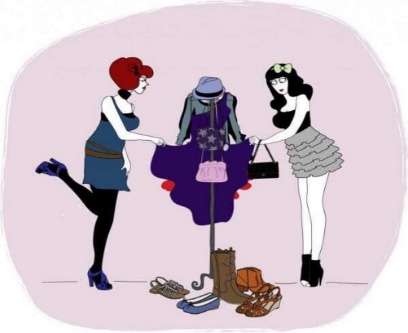 PARKING Les Tissus du Parc ZA La Champagne 45420 BONNY SUR LOIREJoindre un règlement par chèque (ou en espèces) de 5 € (pour 2mètres linéaire) à l’ordre de l’Association Vaincre la MucoviscidosePour valider votre inscription, ce document devra être remis à l’organisateur au maximum le 25 septembre 2019 accompagné du règlement et accompagné d’une copie de votre pièce d’identité.En charge de l’organisation Dominique BERNARD NOMPrénomAdresseCode PostalVILLEVILLETéléphoneEmailTitulaire de la pièce d’identité N°Titulaire de la pièce d’identité N°Délivrée le Délivrée le N° d’immatriculation de votre véhiculeN° d’immatriculation de votre véhiculeN° d’immatriculation de votre véhiculeN° d’immatriculation de votre véhiculeDéclare sur l’honneur :Ne pas être commerçant ( e )Ne vendre que des vêtements personnels et usagés (Article L 310-2 du Code du Commerce)Ne pas avoir participé à 2 autres manifestations de même nature au cours de l’année civile (Article R 321-9 du Code Pénal)Avoir pris connaissance que ce 1er vide dressing est organisé sous le signe de la qualité. Exit donc : les pièces démodées, les pièces tachées, qui peluchent, qui ont fait leur temps, vêtements trop abîmés.Avoir pris connaissance des Conditions Générales de Participation et du règlement intérieur joints à la présenteUNE COPIE DE CE DOCUMENT, VOUS SERA TRANSMISE VALANT CONFIRMANTION DE VOTRE INSCRIPTION.Déclare sur l’honneur :Ne pas être commerçant ( e )Ne vendre que des vêtements personnels et usagés (Article L 310-2 du Code du Commerce)Ne pas avoir participé à 2 autres manifestations de même nature au cours de l’année civile (Article R 321-9 du Code Pénal)Avoir pris connaissance que ce 1er vide dressing est organisé sous le signe de la qualité. Exit donc : les pièces démodées, les pièces tachées, qui peluchent, qui ont fait leur temps, vêtements trop abîmés.Avoir pris connaissance des Conditions Générales de Participation et du règlement intérieur joints à la présenteUNE COPIE DE CE DOCUMENT, VOUS SERA TRANSMISE VALANT CONFIRMANTION DE VOTRE INSCRIPTION.Déclare sur l’honneur :Ne pas être commerçant ( e )Ne vendre que des vêtements personnels et usagés (Article L 310-2 du Code du Commerce)Ne pas avoir participé à 2 autres manifestations de même nature au cours de l’année civile (Article R 321-9 du Code Pénal)Avoir pris connaissance que ce 1er vide dressing est organisé sous le signe de la qualité. Exit donc : les pièces démodées, les pièces tachées, qui peluchent, qui ont fait leur temps, vêtements trop abîmés.Avoir pris connaissance des Conditions Générales de Participation et du règlement intérieur joints à la présenteUNE COPIE DE CE DOCUMENT, VOUS SERA TRANSMISE VALANT CONFIRMANTION DE VOTRE INSCRIPTION.Déclare sur l’honneur :Ne pas être commerçant ( e )Ne vendre que des vêtements personnels et usagés (Article L 310-2 du Code du Commerce)Ne pas avoir participé à 2 autres manifestations de même nature au cours de l’année civile (Article R 321-9 du Code Pénal)Avoir pris connaissance que ce 1er vide dressing est organisé sous le signe de la qualité. Exit donc : les pièces démodées, les pièces tachées, qui peluchent, qui ont fait leur temps, vêtements trop abîmés.Avoir pris connaissance des Conditions Générales de Participation et du règlement intérieur joints à la présenteUNE COPIE DE CE DOCUMENT, VOUS SERA TRANSMISE VALANT CONFIRMANTION DE VOTRE INSCRIPTION.Fait à Le Votre signature